Shri H.N. Shukla Nursing Institute-2019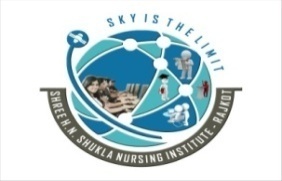 GNM II YEAR1ST TERM EXAMINATION OF CHILD HEALTH NURSINGTotal Marks:-75							Duration: - 3 HoursQ-1  	LONG ESSAY 										24Mid-day meal programme				 (12)ORICDS programme					(12)									Role of pediatric nurse			(12)	OR						A.Principal of growth and development                    (06)B. Factors affecting growth and development	(06)Q-2	Short Notes (Any Two)									12Treads in pediatric nursing	2) Meningitis and its management 3)Encephalitis and its management Q-3	Write Short Notes										121) Thalassemia 	2) Hemophilia	3) intestinal obstruction	Q-4		Define the following(Any Six) 									12Child Health Nursing 2)Leukemia 3)Pneumonia 4)ARF 5)IMR 6)NMR 7)Hirschsprung’s DiseaseQ-5		Fill the Blanks(Any Five)									10Normal bilirubin level in newborn……2) WIFS…….… . 3) NPSP …..4) HC = CC equal of……. .year.5)Juvenile justice act was launched…….			6) The distance between florescent light and baby during phototherapy is…Q-6 True False											05	1)Wight double in 1 year of life	2)Normal height of new born is 50 cm 3)Kerning’s is meningitis sign.	4)Leukemia is decreased WBC level.					5)Normal FBS is 90 mg/dlBEST OF LUCKShri H.N. Shukla Nursing Institute-2019GNM II YEAR1ST TERM EXAMINATION OF CHILD HEALTH NURSINGTotal Marks:-75							Duration: - 3 HoursQ-1  	LONG ESSAY 										24Mid-day meal programme				 (12)ORICDS programme					(12)									Role of pediatric nurse      			(12)	OR						A. Principal of growth and development                    (06)B. Factors affecting growth and development	(06)Q-2	Short Notes (Any Two)									12Treads in pediatric nursing	2) Meningitis and its management 3)Encephalitis and its management Q-3	Write Short Notes										121) Thalassemia 	2) Hemophilia	3) intestinal obstruction	Q-4		Define the following(Any Six) 									12Child Health Nursing 2)Leukemia 3)Pneumonia 4)ARF 5)IMR 6)NMR 7)Hirschsprung’s DiseaseQ-5		Fill the Blanks(Any Five)									101) Normal bilirubin level in newborn……2) WIFS…….… . 3) NPSP …..4) HC = CC equal of……. .year.	5)Juvenile justice act was launched…….			6) The distance between florescent light and baby during phototherapy is…Q-6 True False											05	1) Wight double in 1 year of life	2) Normal height of new born is 50 cm 3)Kerning’s is meningitis sign.	4) Leukemia is decreased WBC level.					5) Normal FBS is 90 mg/dlBEST OF LUCK